Update for key stakeholders
19 May 2023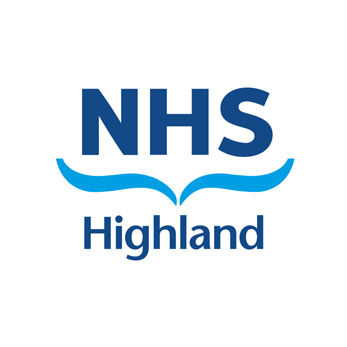 Argyll and Bute HSCP excellence Awards 2023Argyll and Bute Health and Social Care Partnership (HSCP) held its Excellence Awards Ceremony on Friday 12th May, International Nurses Day, to recognise the exceptional health and social staff working for the HSCP. This is the fourth year that the HSCP has held the Excellence Awards and once again a wide and high standard of nominations were received from fellow colleagues and members of the public. Nurse/Midwife of the Year – Staff Nurse Karen Nonhebel, Isle of Mull Hospital, Isle of MullOutstanding Individual – Karen Nonhebel, Isle of Mull Hospital, Isle of Mull Therapist of the Year - Mark Nichols, Lorn & Islands Hospital, ObanSocial Care Worker of the Year - Nadia Johnson, HelensburghAdmin Secretarial Worker of the Year – Emma Mason, Campbeltown Hospital, KintyreSupport Worker of the Year – Ciaran Norris, KintyreMentor of the Year – Andrew Meechan, Mid Argyll Community Hospital and Integrated Care CentreChief Officers Outstanding Contribution to Health Social Care – George Morrison, HelensburghOutstanding Team – Argyll and Bute Maternity Team Patient/Service User Choice Award – Oban Service Team, Blue Triangle Housing Association, ObanPartner Award – Katrina Sayer, Jean’s Bothy Development Manager, Enable Scotland, HelensburghThe Excellence Awards trophies flowers and gifts were sponsored by Shearwater Marine Services Ltd and Professional Diving Academy both based in Dunoon. We would like to thank both businesses for their kindness, generosity and support.Ward closure updateWard closed 6c is partially closed at Raigmore due to scabies. All infection control procedures are being followed. Feedback			If you have comments or queries please contact nhshighland.feedback@nhs.scot